Когда ученики выбирают  экзамен по биологии,  они понимают, что знания, полученные в 5-6 классе (это вопросы раздела «Растения. Бактерии. Грибы») уже забыты.   Поэтому дидактические материалы, используемые для проверки знаний в 6 классе по определенной теме ботаники, составляются  с использованием элементов  заданий ОГЭ и ЕГЭ. Это позволяет использовать их  в 9 и 11 классах на факультативных занятиях по подготовке к ГИА. Проверочные работы содержат тесты с формулировками КИМов  демоверсий и тренировочных вариантов. Задания могут быть базового, повышенного и высокого уровня. Оценивание таких тестов ведется по принципу оценки экзаменационной работы по биологии. Предлагаемый вариант проверяет знания по  теме «Стебель» и соответствует  элементам содержания Федерального компонента государственного образовательного стандарта среднего (полного) общего образования «Царство Растения. Строение (ткани, клетки, органы), жизнедеятельность  и  размножение  растительного организма (на примере покрытосеменных растений). Распознавание (на рисунках) органов растений.»[1]Рассмотрите рисунок [2]  и выполните задания 1 и 2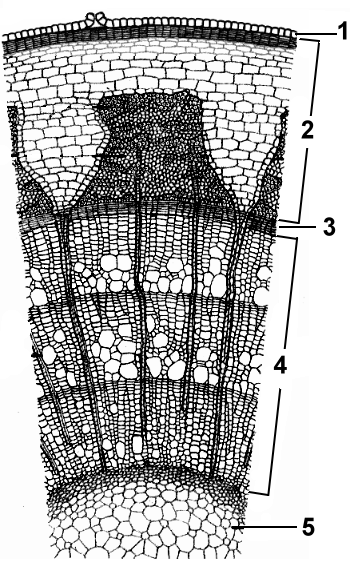 Каким номером на рисунке обозначен слой, отвечающий за рост стебля в толщину?Установите соответствие между слоями стебля и особенностями их строения и функций, обозначенными цифрами на рисунке: к каждой позиции, данной в первом столбце, подберите соответствующую позицию из второго столбца.Установите последовательность расположения слоев стебля, начиная с верхнего:А) пробкаБ) сердцевинаВ) лубГ) кожицаД) камбийЕ) древесина4. Выберите три верных ответа из шести и запишите цифры, под которыми они указаны. Органические вещества, растворенные в воде, передвигаются:1) по ситовидным трубкам2) снизу вверх3) по древесине4) по сосудам5) сверху вниз6) по лубу.5.  Установите соответствие между видом стебля и примером растения, которому он принадлежит: к каждой позиции, данной в первом столбце, подберите соответствующую позицию из второго столбца.6. Вставьте в текст «Ситовидные трубки» пропущенные слова из предложенного перечня, используя для этого цифровые обозначения. Запишите в текст цифры выбранных ответов, а затем получившуюся последовательность цифр (по тексту) выпишите в одну строку.СИТОВИДНЫЕ ТРУБКИ [3]Ситовидные трубки – вертикальный ряд вытянутых   ______ (А)  клеток, у которых поперечные стенки пронизаны отверстиями, ядра в этих клетках _______ (Б), а цитоплазма прилегает к оболочке. Это ______ (В) ткань луба, по которой перемещаются растворы _______ (Г) веществ.Перечень слов:ОрганическиеМинеральныеКрупныеРазрушенныеЖиваяМертваяПроводящаяМеханическая.Ответы:1 – 3 (оценивается 1 баллом)2 – 212112 (правильный ответ оценивается 2 баллами; 1 балл выставляется, если неправильно записана одна цифра; 0 баллов  - если ошибок две и более)3 - ГАВДЕБ (правильный ответ оценивается 2 баллами; 1 балл выставляется, если переставлены местами две буквы; 0 баллов -  во  всех остальных вариантах)4 – 156 (правильный ответ оценивается 2 баллами; 1 балл выставляется, если неправильно записана одна цифра или одна цифра лишняя)5 – 1В 2Г 3А 4Б (правильный ответ оценивается 2 баллами; 1 балл выставляется,  если неправильно указана одна буква; 0 – во всех остальных вариантах)6 – 5471 (правильный ответ оценивается 2 баллами; 1 балл выставляется,  если неправильно указана одна цифра; 0 – во всех остальных вариантах)Всего 11 баллов. Отметка выставляется по шкале: 5 – 11-10 баллов; 4 – 9-8 баллов; 3 – 7-6 баллов; 2 – 5 и меньше.Использованная литература1. Демоверсия, кодификатор, спецификация ЕГЭ по биологии https://fipi.ru/ege/demoversii-specifikacii-kodifikatory#!/tab/151883967-6Рисунок стебляhttps://kzref.org/Учебник  Биология. 6 классhttp://лена24.рф/Биология_6_класс/index.htmlОСОБЕННОСТИСЛОИ СТЕБЛЯА) содержит сосудыБ) содержит ситовидные трубкиВ) осуществляет восходящий токГ) осуществляет нисходящий токД) содержит флоэмуЕ) содержит ксилему1) 22) 4ВИДЫ СТЕБЛЕЙРАСТЕНИЯПолзучийЦепляющийсяПрямостоячийВьющийсяА) КукурузаБ) ФасольВ) ЗемляникаГ) Горох